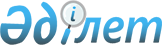 "Қазақстан Республикасы Үкіметінің жанындағы консультативтік-кеңесші органдардың кейбір мәселелері туралы" Қазақстан Республикасы Үкіметінің 2022 жылғы 29 сәуірдегі № 268 қаулысымен бекітілген Қазақстан Республикасы Үкіметінің кейбір шешімдеріне және Қазақстан Республикасы Премьер-Министрінің өкімдеріне енгізілетін өзгерістер мен толықтырулардың 7-тармағының және Қазақстан Республикасы Премьер-Министрінің кейбір өкімдерінің күші жойылды деп тану туралыҚазақстан Республикасы Үкіметінің 2023 жылғы 2 тамыздағы № 628 қаулысы
      Қазақстан Республикасының Үкіметі ҚАУЛЫ ЕТЕДІ:
      1. Мыналардың:
      1) "Қазақстан Республикасы Үкіметінің жанындағы консультативтік-кеңесші органдардың кейбір мәселелері туралы" Қазақстан Республикасы Үкіметінің 2022 жылғы 29 сәуірдегі № 268 қаулысымен бекітілген Қазақстан Республикасы Үкіметінің кейбір шешімдеріне және Қазақстан Республикасы Премьер-Министрінің өкімдеріне енгізілетін өзгерістер мен толықтырулардың 7-тармағының;
      2) осы қаулыға қосымшаға сәйкес Қазақстан Республикасы Премьер-Министрінің кейбір өкімдерінің күші жойылды деп танылсын.
      2. Осы қаулы қол қойылған күнінен бастап қолданысқа енгізіледі. Қазақстан Республикасы Премьер-Министрінің күші жойылған кейбір өкімдерінің тізбесі
      1. "Республикалық бюджеттен берілген кредиттерді, сондай-ақ мемлекет кепілдік берген қарыздардың шеңберінде республикалық бюджеттен оқшауландырылған қаражатты қайтару және қайта құрылымдау жөнінде комиссия құру туралы" Қазақстан Республикасы Премьер-Министрінің 2017 жылғы 15 қыркүйектегі № 134-ө өкімі.
      2. "Республикалық бюджеттен берілген кредиттерді, сондай-ақ мемлекет кепілдік берген қарыздардың шеңберінде республикалық бюджеттен оқшауландырылған қаражатты қайтару және қайта құрылымдау жөнінде комиссия құру туралы" Қазақстан Республикасы Премьер-Министрінің 2017 жылғы 15 қыркүйектегі № 134-ө өкіміне толықтыру енгізу туралы" Қазақстан Республикасы Премьер-Министрінің 2018 жылғы 29 желтоқсандағы № 164-ө өкімі.
      3. "Республикалық бюджеттен берілген кредиттерді, сондай-ақ мемлекет кепілдік берген қарыздардың шеңберінде республикалық бюджеттен оқшауландырылған қаражатты қайтару және қайта құрылымдау жөнінде комиссия құру туралы" Қазақстан Республикасы Премьер-Министрінің 2017 жылғы 15 қыркүйектегі № 134-ө өкіміне өзгерістер енгізу туралы" Қазақстан Республикасы Премьер-Министрінің 2019 жылғы 2 шілдедегі № 120-ө өкімі.
      4. "Республикалық бюджеттен берілген кредиттерді, сондай-ақ мемлекет кепілдік берген қарыздардың шеңберінде республикалық бюджеттен оқшауландырылған қаражатты қайтару және қайта құрылымдау жөнінде комиссия құру туралы" Қазақстан Республикасы Премьер-Министрінің 2017 жылғы 15 қыркүйектегі № 134-ө өкіміне өзгерістер мен толықтыру енгізу туралы" Қазақстан Республикасы Премьер-Министрінің 2020 жылғы 2 желтоқсандағы № 152-ө өкімі.
      5. "Республикалық бюджеттен берілген кредиттерді, сондай-ақ мемлекет кепілдік берген қарыздардың шеңберінде республикалық бюджеттен оқшауландырылған қаражатты қайтару және қайта құрылымдау жөнінде комиссия құру туралы" Қазақстан Республикасы Премьер-Министрінің 2017 жылғы 15 қыркүйектегі № 134-ө өкіміне өзгерістер енгізу туралы" Қазақстан Республикасы Премьер-Министрінің 2021 жылғы 18 тамыздағы № 140-ө өкімі.
					© 2012. Қазақстан Республикасы Әділет министрлігінің «Қазақстан Республикасының Заңнама және құқықтық ақпарат институты» ШЖҚ РМК
				
      Қазақстан РеспубликасыныңПремьер-Министрі 

Ә. Смайылов
Қазақстан Республикасы
Үкіметінің
2023 жылғы 2 тамыздағы
№ 628 қаулысына
қосымша